附件2：闽南科技学院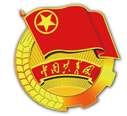 2020-2021学年校级团学组织考核互评表单位/部门：                                 年   月   日注：A4纸打印，勿改变表格格式。编号职务姓名日常考核思想素质会议考核活动考核学习成绩总分编号职务姓名30分20分20分20分10分总分1234567891011121314